ΕΛΛΗΝΙΚΗ ΔΗΜΟΚΡΑΤΙΑ			Σκάλα   27 Σεπτεμβρίου   2019 ΝΟΜΟΣ ΛΑΚΩΝΙΑΣΔΗΜΟΣ ΕΥΡΩΤΑ					Αρ. Πρωτ.: 14919ΔΗΜΟΤΙΚΟ ΣΥΜΒΟΥΛΙΟΠΡΟΣΚΛΗΣΗ  ΣΤΗN 27η ΤΑΚΤΙΚΗ ΣΥΝΕΔΡΙΑΣΗΠΡΟΣ : Τους κ.κ. Δημοτικούς Συμβούλους, Προέδρους Δημοτικών και Τοπικών Κοινοτήτων και Εκπροσώπους Τοπικών ΚοινοτήτωνΣύμφωνα με τις διατάξεις των άρθρων 67, 68, 69 του Ν. 3852 / 2010 (ΦΕΚ 87 / Α / 07-06-2010), όπως  ισχύουν, σας καλούμε σε Τακτική  Συνεδρίαση του Δημοτικού Συμβουλίου, που θα γίνει τη Τρίτη 01   Οκτωβρίου  2019  και ώρα 19:00. , στο Δημοτικό Κατάστημα του Δήμου μας, με τα πιο κάτω θέματα:ΘΕΜΑ 1ο: Ανάκληση  της  αριθμ. 207/2019  απόφασης  δημοτικού συμβουλίου  και  λήψη  νέας  απόφασης σχετικά με «Ορισμό μελών Διοικητικού Συμβουλίου Ν.Π.Δ.Δ με την επωνυμία " Νομικό Πρόσωπο Κοινωνικής Προστασίας,  Αλληλεγγύης και Αθλητισμού Δήμου Ευρώτα ΝΙΚΗΦΟΡΟΣ ΒΡΕΤΤΑΚΟΣ"Εισηγητής: Πρόεδρος  ΔΣ – Δεντάκου  ΕλένηΘΕΜΑ 2ο: Λήψη Απόφασης για τον Μερική ανάκληση συντελεσμένης απαλλοτρίωσης που αφορά την ιδιοκτησία με Κ.Α. (0101005),  που κηρύχθηκε με την αρ. 125/2006 Απόφαση Δημοτικού Συμβουλίου του τέως Δήμου Έλους προκειμένου να κατασκευασθεί το έργο της δημοτικής οδού «ΠΑΡΑΚΑΜΨΗ ΟΙΚΙΣΜΟΥ ΜΥΡΤΙΑΣ».Εισηγητής: κ. Φιφλής Δημήτριος - αντιδήμαρχοςΘΕΜΑ 3ο: Έγκριση τοπικής τροποποίησης υψομετρικής μελέτης του ρυμοτομικού σχεδίου Σκάλας – Πανηγυρίστρας.Εισηγητής: κ. Φιφλής Δημήτριος - αντιδήμαρχοςΘΕΜΑ 4ο: Λήψη  απόφασης  σχετικά  με την  εκτέλεση  της  υπηρεσίας «Συλλογή  και  μεταφορά  ανακυκλώσιμων  υλικών  Δήμου  Ευρώτα  και  προδιαλεγμένου  υλικού  (πόρτα-πόρτα)Εισηγητής:  αντιδήμαρχος – κ. Μπόλλας  ΒασίλειοςΘΕΜΑ 5ο: Απόφαση  σχετικά  με  ενεργοποίηση  λογαριασμού Δήμου Ευρώτα  στο  κατάστημα  ALPHA  BANK.Εισηγητής: κ. Κυριακάκος Παναγιώτης - αντιδήμαρχοςΘΕΜΑ 6ο: Άνοιγμα  λογαριασμών  ειδικού  σκοπού  στο όνομα  του  Δήμου  για  κατάθεση πάγιας  προκαταβολής.Εισηγητής: κ. Κυριακάκος Παναγιώτης - αντιδήμαρχοςΘΕΜΑ 7ο: <<ΤΡΟΠΟΠΟΙΗΣΗ ΠΡΟΫΠΟΛΟΓΙΣΜΟΥ ΕΣΟΔΩΝ- ΕΞΟΔΩΝ ΟΙΚΟΝΟΜΙΚΟΥ ΕΤΟΥΣ 2019. >>  κατόπιν  της  αριθμ. 14922/2019  εισήγησης  της Οικονομικής Υπηρεσίας.Εισηγητής: κ. Κυριακάκος Παναγιώτης - αντιδήμαρχοςΘΕΜΑ 8ο: <<ΤΡΟΠΟΠΟΙΗΣΗ ΠΡΟΫΠΟΛΟΓΙΣΜΟΥ ΕΣΟΔΩΝ- ΕΞΟΔΩΝ ΟΙΚΟΝΟΜΙΚΟΥ ΕΤΟΥΣ 2019. >> κατόπιν  της  αριθμ. 14923/2019  εισήγησης  της Οικονομικής Υπηρεσίας.Εισηγητής: κ. Κυριακάκος Παναγιώτης - αντιδήμαρχοςΘΕΜΑ 9ο: << ΑΠΟΔΟΧΗ ΚΑΙ ΚΑΤΑΝΟΜΗ ΠΙΣΤΩΣΕΩΝ ΑΠΟ ΥΠ.ΕΣ. ( Γ΄   ΚΑΤΑΝΟΜΗ ΑΠΟ Κ.Α.Π. 2019 ) ΣΤΙΣ ΣΧΟΛΙΚΕΣ ΕΠΙΤΡΟΠΕΣ ΓΙΑ ΤΗΝ ΚΑΛΥΨΗ ΤΩΝ ΛΕΙΤΟΥΡΓΙΚΩΝ ΔΑΠΑΝΩΝ ΤΩΝ ΣΧΟΛΕΙΩΝ >> κατόπιν  της  αριθμ. 14924/2019  εισήγησης  της Οικονομικής Υπηρεσίας.Εισηγητής: κ. Κυριακάκος Παναγιώτης - αντιδήμαρχοςΘΕΜΑ 10ο: ΑΠΟΔΟΣΗ ΚΑΤΑΝΟΜΗΣ ΠΟΣΩΝ ΩΣ ΤΑΚΤΙΚΗ ΕΠΙΧΟΡΗΓΗΣΗ  ΣΤΟ ΝΠΔΔ ΝΙΚΗΦΟΡΟΣ ΒΡΕΤΤΑΚΟΣ ΓΙΑ ΤΙΣ ΛΕΙΤΟΥΡΓΙΚΕΣ ΔΑΠΑΝΕΣ ΤΩΝ ΠΑΙΔΙΚΩΝ ΣΤΑΘΜΩΝ ΚΑΙ ΤΩΝ ΧΩΡΩΝ ΑΘΛΗΣΗΣ ΤΟΥ ΔΗΜΟΥ ΕΥΡΩΤΑ  κατόπιν της  αριθμ. 14925/2019 εισήγησης  της Οικονομικής Υπηρεσίας.Εισηγητής: κ. Κυριακάκος Παναγιώτης - αντιδήμαρχοςΘΕΜΑ 11ο: Λήψη  απόφασης  σχετικά  με  «Ορισμό Δημοτικών  Συμβούλων  ως  μέλη  της Επιτροπής Διαχείρισης  του Κοινωνικού Παντοπωλείου»Εισηγητής: κ. Παπανικολάου Σωτήριος –αντιδήμαρχοςΘΕΜΑ 12ο: Λήψη  απόφασης  σχετικά  με το  κλείσιμο  της  Τράπεζας Πειραιώς  στις  ΚροκεέςΕισηγήτρια:  κ. Παπαγιαννοπούλου Παναγιώτα –δημοτική  σύμβουλοςΣτις  συνεδριάσεις των δημοτικών  συμβουλίων  λαμβάνουν  το λόγο, εκτός  του δημάρχου και του αρμόδιου  αντιδημάρχου, οι  επικεφαλής των παρατάξεων και ειδικοί  αγορητές  ανά  θέμα, που ορίζονται από τις παρατάξεις  με σχετική  γραπτή δήλωσή τους στο  προεδρείο  πριν  την  έναρξη  της  συνεδρίασης. Με τον ίδιο τρόπο μπορούν να  εγγραφούν  ως ομιλητές  και  δημοτικοί σύμβουλοι  που επιθυμούν να  τοποθετηθούν ανά θέμα.Η ΠρόεδροςΔΕΝΤΑΚΟΥ  ΕΛΕΝΗ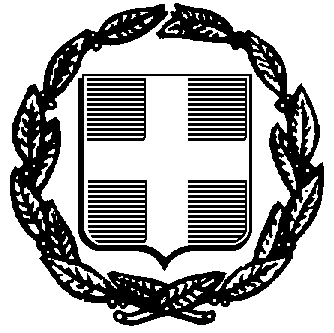 